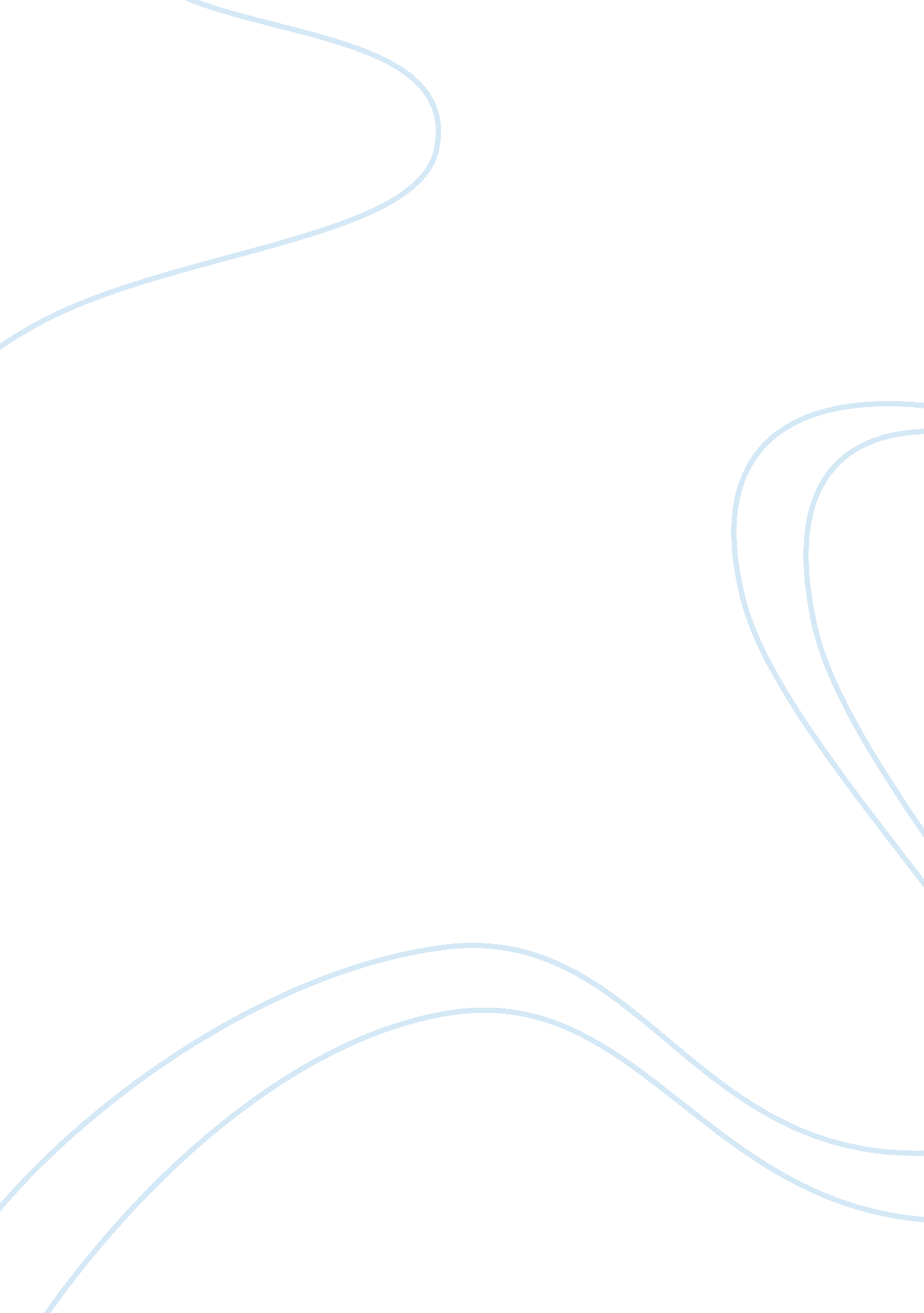 Reaction paper in drugs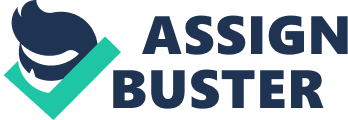 Contents Reflection about drug prevention Reflection about Drugs “ Addiction is a condition where the individual becomes permanently or temporarily becomes dependent on the substance consumed. ” It’s a sad fact that drugs are being abused among people not only in our country but also it is practiced by others. Though our government are imposing laws regarding purchasing of medications which they require physician’s prescription, still it is not properly followed. One more thing, adolescents from depressed area is the one that are victims of it. Our government needs to impose a strict compliance for drug stores, so that it will be implemented properly. According to the article I’ve read, the percentage of teenagers who uses drugs without prescription is rising, and also the intake of alcohol beverages and cigarettes. Maybe because the lack of attention of parents to children or the friends were bad influence, but it’s not excuse to be involved in such a situation like this. It is the choice of an individual whether he/she will be influenced or follow what others do to make their lives miserable. Also, always check the medicine’s expiration date to be informed that this unused prescribe medicine is not suitable for your health. It’s the parents’ responsibility to guide and inform their children about the use of drugs [legal and illegal], alcohol drinking and smoking. TEEN PRESCRIPTION DRUG ABUSE ON THE RISE, STUDY FINDS U. S. teens are abusing illegal drugs such as marijuana less, but abuse of legal prescription drugs is rising, according to a new study by the National Institute on Drug Abuse. The “ Monitoring the Future” study, conducted by the University of Michigan, found that American teens’ use of illegal drugs has fallen more than 23 percent since 2001, and underage use of alcohol and cigarettes has imilarly declined. “ The broad nature of these declines across multiple drugs and alcohol and cigarettes… is a kind of youth movement for the good,” said John Walters, director of the National Drug Control Policy. “ This shows us that we can as a society push back and make a difference. Reflection about drug prevention When we do that effectively together it has enormous beneficial consequences not only for our children now, but for the rest of their lives. ” However, an increase in abuse of prescription and over-the-counter medications has left anti-drug campaigners confused as to how to combat the problem of legal drugs. Nearly one in 10 high school seniors reported using the prescription painkiller Vicodin without a prescription, while roughly one in 20 said they had used Oxycontin without a prescription. A recent study by the Partnership for a Drug-Free America found that one out of every five teenagers 12 to 17 years old had purposely abused a prescription drug, while one in 10 said they’d intentionally abused over-the-counter medications, such as cough syrup. “ The traditional prevention messages become somewhat confused because there are clearly some circumstances under which these medications are wonderful,” said Dr. David Rosenbloom, director of Join Together, a Boston-based nonprofit research organization. “ So it’s got to be a much more nuanced message and as a practical matter, prevention curricula are still focused on alcohol and illicit drugs. ” According to Walters, parents play a critical role in combating teenagers’ legal prescription drug abuse. “ Go to your medicine cabinet, take unused prescription [medications] and throw them away,” he said. 